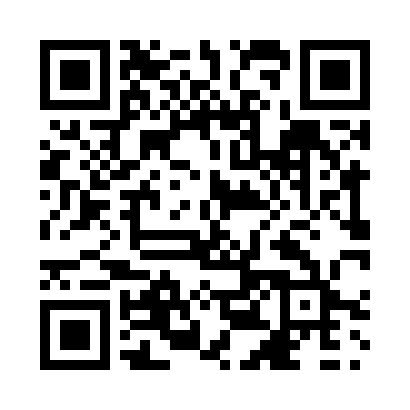 Prayer times for Anicinabe, Quebec, CanadaWed 1 May 2024 - Fri 31 May 2024High Latitude Method: Angle Based RulePrayer Calculation Method: Islamic Society of North AmericaAsar Calculation Method: HanafiPrayer times provided by https://www.salahtimes.comDateDayFajrSunriseDhuhrAsrMaghribIsha1Wed4:005:431:006:048:1810:022Thu3:585:421:006:058:1910:043Fri3:555:401:006:068:2010:064Sat3:535:391:006:078:2210:085Sun3:515:371:006:078:2310:106Mon3:485:361:006:088:2510:127Tue3:465:341:006:098:2610:158Wed3:445:331:006:108:2710:179Thu3:415:311:006:118:2910:1910Fri3:395:301:006:128:3010:2111Sat3:375:281:006:128:3210:2312Sun3:355:271:006:138:3310:2513Mon3:335:261:006:148:3410:2814Tue3:305:241:006:158:3510:3015Wed3:285:231:006:168:3710:3216Thu3:265:221:006:168:3810:3417Fri3:245:211:006:178:3910:3618Sat3:225:191:006:188:4110:3819Sun3:205:181:006:198:4210:4020Mon3:185:171:006:198:4310:4321Tue3:165:161:006:208:4410:4522Wed3:145:151:006:218:4510:4723Thu3:125:141:006:218:4710:4924Fri3:105:131:006:228:4810:5125Sat3:095:121:006:238:4910:5326Sun3:075:111:006:238:5010:5527Mon3:055:101:006:248:5110:5628Tue3:055:091:016:258:5210:5629Wed3:055:091:016:258:5310:5730Thu3:055:081:016:268:5410:5831Fri3:045:071:016:278:5510:58